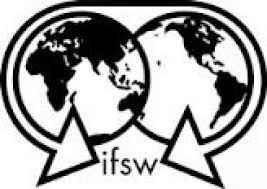 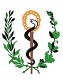 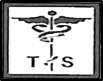                                  SOCIEDAD CUBANA DE TRABAJADORES SOCIALES DE LA SALUD                                                    socutras@infomed.sld.cu, damyrt@infomed.sld.cuIX CONGRESO INTERNACIONAL DE TRABAJO SOCIAL Y XI CONGRESO NACIONAL DE TRABAJO SOCIAL“Promoción de las relaciones humanas y aportes desde el Trabajo Social”                                   CURSOS PRECONGRESOLunes 3 de junio. Hora: 1.30 pm – 4.30 pmLugar: Consejo Nacional de Sociedades Científicas de la Salud.Dirección: Calle 2 # 358 entre 15 y 17 Municipio Plaza. Vedado. La HabanaTrata y tráfico de persona en el actual contexto sociojurídico cubano.Profesor. Arnel Medina Hernández, Dr. C. Jurídicas de la Universidad de la Habana, Facultad de derecho, Profesor e Investigador Titular, Máster en derecho penal y criminología.Curso- Taller. Formación, Investigación e intervención social en el Trabajo Social latinoamericano.Profesoras: Maritza Castro Távara Especialidad Trabajo Social-  Gerencia Social – Gestión Programas Sociales y Ciencias sociales, gestión pública y desarrollo Territorial.: Dra. Ciencias Sociales. Universidad de Puno. Perú, y   María Belén Verón Ponce Universidad Nacional Catamarca – Argentina. Doctora en Trabajo Social.Curso- Taller. Violencia de Género. Panorama cubano actual. Profesora: Iyamira Hernández Pita, Dra. C. Sociológicas y del Trabajo Social; Profesora e Investigadora Titular, Máster en Investigación para la sexualidad, Diplomante en Violencia Intrafamiliar y salud.